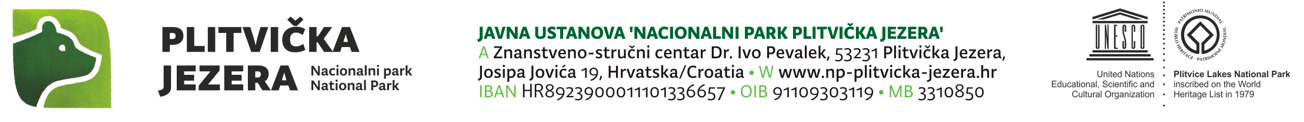 22218 Javna ustanova Nacionalni park Plitvička jezeraOBRAZLOŽENJE OPĆEG DIJELA FINANCIJSKOG PLANA ZA 2024. I PROJEKCIJE ZA 2025. I 2026. GODINUPRIHODI I PRIMICIOd ukupno planiranih prihoda za razdoblje od 2024. do 2026. godine najveći iznos planiran je iz izvora financiranja Ostali prihodi za posebne namjene i za 2024. godinu iznosi 33,9 milijuna eura, za 2025. godinu 34,1 milijuna eura i 34,2 milijuna eura za 2026. godinu. Slijedi izvor financiranja Vlastiti prihodi koji je za 2024. godinu planiran u iznosu od 23 milijuna eura dok projekcija za 2025. godinu iznosi 23,4 milijuna eura te 27,1 milijun eura za 2026. godinu.Prihodi poslovanja čine 100% ukupnih projiciranih prihoda za razdoblje od 2024. do 2026. godine, a za 2024. godinu planirani su u iznosu od 56,9 milijuna eura. U narednim godinama očekuje se daljnji rast prihoda poslovanja te su oni za 2025. godinu projicirani u iznosu od 57,5 milijuna eura dok se za 2026. godinu očekuju u iznosu od 61,4 milijuna eura. Najznačajnija kategorija prihoda poslovanja su prihodi po posebnim propisima koji se odnose na prihode od ulaznica. Za 2024. godinu planiran je prihod od ulaznica u iznosu od 33,8 milijuna eura, dok procjene za 2025. iznose 34 milijuna eura odnosno 34,1 milijun eura za 2026. godinu. Prihodi od prodaje proizvoda i robe te pruženih usluga planirani su za 2024. godinu u iznosu od 23 milijuna eura. Za 2025. godinu projicirani su u iznosu od 23,4 milijuna eura, a za 2026. godinu u iznosu od 27,1 milijun eura. U razdoblju od 2024. do 2026. godine prihodi od imovine projicirani su u iznosu od 2,7 tisuća eura, a prihodi od kazni, upravnih mjera i ostalih prihoda u iznosu od 102 tisuće eura.RASHODI I IZDACIOd ukupno planiranih rashoda u iznosu od 53,3 milijuna eura u 2024. godini iznos od 30,7 milijuna eura planira se financirati iz izvora financiranja Ostali prihodi za posebne namjene, dok se iz izvora financiranja Vlastiti prihodi planiraju financirati rashodi u iznosu od 22,6 milijuna eura. Iz izvora financiranja Vlastiti prihodi u 2025. godini planira se 22,4 milijuna eura, a u 2026. godini 26,3 milijuna eura dok se iz izvora financiranja Ostali prihodi za posebne namjene u 2025. godini planira financirati 29,4 milijuna eura, a u 2026. godini 29 milijuna eura.U 2024. godini ukupni rashodi planirani su u iznosu od 53,3 milijuna eura što je za 3,2% ili 1,6 milijuna eura više u odnosu na financijski plan za 2023. godinu. Najznačajnije povećanje odnosi se na povećanje rashoda za nabavu nefinancijske imovine zbog značajnih planskih iznosa za ulaganja na poslovnim i građevinskim objektima, jačanja transportnih kapaciteta potrebnih za osiguravanje usluge prijevoza posjetitelja i obavljanja ostalih djelatnosti Parka te za povećanje površina u vlasništvu Parka temeljem ostvarenja prava prvokupa.  U strukturi rashoda poslovanja 2024. godine rashodi za zaposlene sudjeluju s udjelom od 49,2%, materijalni rashodi 42,5%, pomoći 6,5% dok se udio od 1,8% odnosi na financijske rashode, subvencije, naknade građanima i kućanstvima i ostale rashode. Udio rashoda za zaposlene u rashodima poslovanja 2025. godine iznosi 49,8%, a 2026. godine 49,9%. Materijalni rashodi u 2025. godini sudjeluju sa 42,5%, a u 2026. godini sa 43% u rashodima poslovanja dok pomoći u 2025. godine čine 6,8%, a u 2026. godini 6,2% rashoda poslovanja. Udio financijskih rashoda, subvencija, naknada građanima i kućanstvima i ostalih rashoda u 2025. i 2026. godini iznosi 0,9%.Rashodi za nabavu nefinancijske imovine u 2024. godini planirani su u iznosu od 8,3 milijuna eura, a u 2025. i 2026. godini predviđaju se u iznosu od 6,4 milijuna eura odnosno 5,5 milijuna eura. PRIJENOS SREDSTAVA IZ PRETHODNE I U SLJEDEĆU GODINUZa 2024. godinu projiciran je prijenos sredstava iz 2023. godine u iznosu od 61,4 milijuna eura, a temeljem prijenosa sredstava iz prethodnih godina ostvarenih od prodaje ulaznica i roba te  pruženih usluga i očekivanih rezultata do kraja 2023. godine. U 2025. godinu planira se prijenos sredstava u iznosu od 64,9 milijun eura, a u 2026. godinu iznos od 70,6 milijuna eura. Prijenosom sredstava iz prethodnih godina planiraju se financirati rashodi za nabavu nefinancijske imovine te se 2026. godine planira prijenos sredstava u sljedeću godinu u iznosu od 76,7 milijuna eura. UKUPNE I DOSPJELE OBVEZEStanje obveza na dan 31.12.2022.Stanje obveza na dan 30.06.2023.Ukupne obveze3.057.491,613.963.819,58Dospjele obveze2.923,230,00